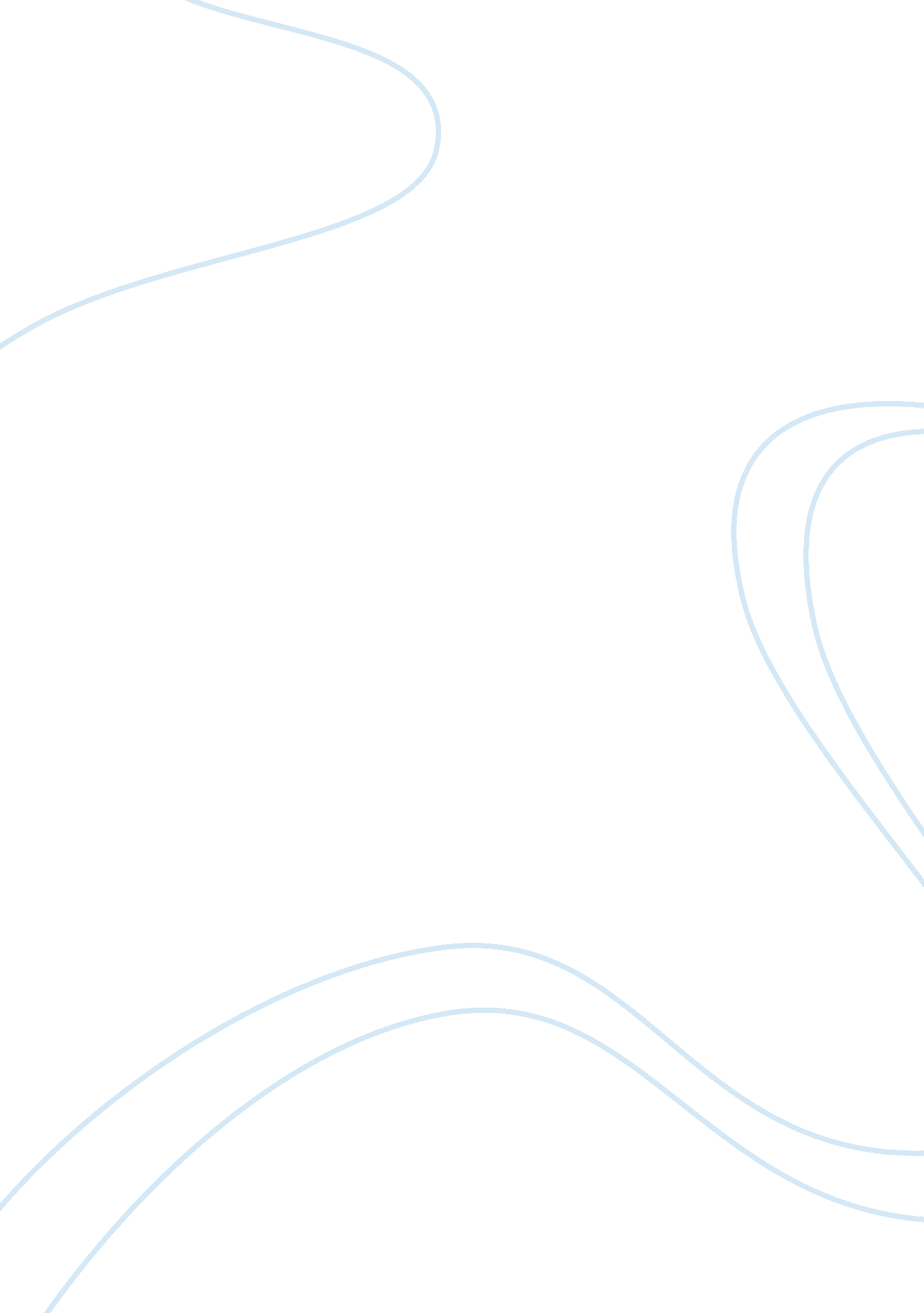 The trial of martha stewartLaw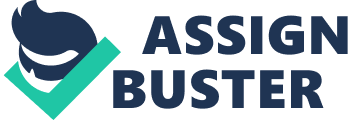 Businesspersons are guided by their financial advisors and therefore, Martha Stewart’s only crime was that she had trusted financial advisor, Peter Bacanovic, and then continued to follow his instruction under the misguided notion that her actions would actually acquit her of the financial misdeeds. 
Answer 2 
The market-driven approach of the health industry is neither valid nor ethical. In the market-driven health system, consumers or people decide what goods (health module) to buy and at what cost. The prices and the level of services become the crucial factor in the exchange of goods or healthcare services. In the US, healthcare is market-driven and even the essential ones like insurance, accessibility, etc are treated as commodities. The healthcare components like accessibility to good medical care, quality, and cost are, therefore, increasingly moving beyond the grasp of the general public. 
In the current scenario of recessive trends, huge unemployment, and the rising cost of health care imperatives, an increasing number of Americans have inadequate or have no health insurance coverage because of unemployment. The market paradigms of the healthcare system have made it extremely discriminatory and unaffordable and thereby inaccessible for the unemployed and low-income citizens. Thus, it can be concluded that unprecedented commercialization with the healthcare industry that has not boded well for the masses. The government must come up with more stringent measures and controls so that market-driven interests are not able to exploit the vulnerable class. The government must ensure ‘ health for all’ for all American citizens. 